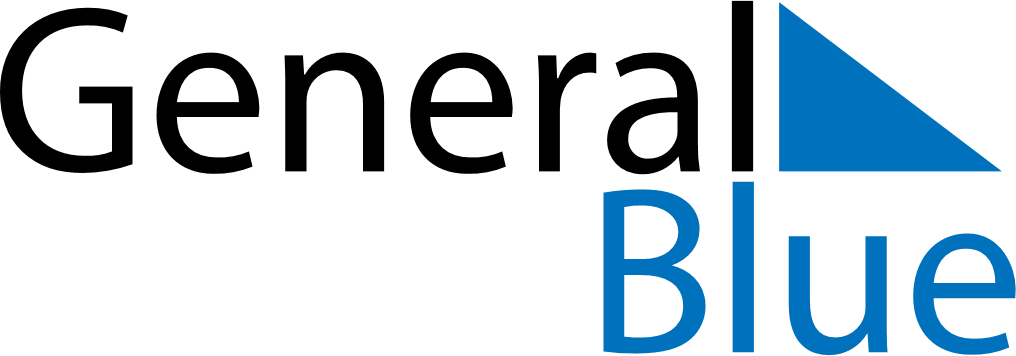 Finland 2021 HolidaysFinland 2021 HolidaysDATENAME OF HOLIDAYJanuary 1, 2021FridayNew Year’s DayJanuary 6, 2021WednesdayEpiphanyApril 2, 2021FridayGood FridayApril 4, 2021SundayEaster SundayApril 5, 2021MondayEaster MondayMay 1, 2021SaturdayLabour DayMay 9, 2021SundayMother’s DayMay 13, 2021ThursdayAscension DayMay 23, 2021SundayPentecostJune 25, 2021FridayMidsummer EveJune 26, 2021SaturdayMidsummer DayNovember 6, 2021SaturdayAll Saints’ DayNovember 14, 2021SundayFather’s DayDecember 6, 2021MondayIndependence DayDecember 24, 2021FridayChristmas EveDecember 25, 2021SaturdayChristmas DayDecember 26, 2021SundayBoxing DayDecember 31, 2021FridayNew Year’s Eve